The below screenshot is from the Gantt Custom Visual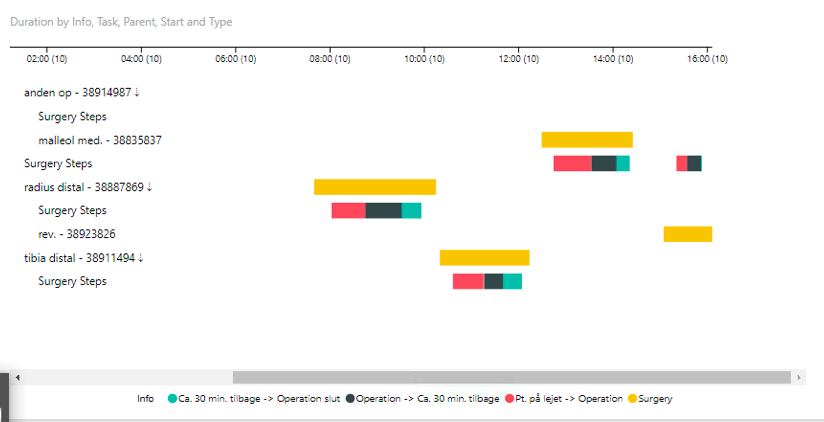 The underlying data has the following shape: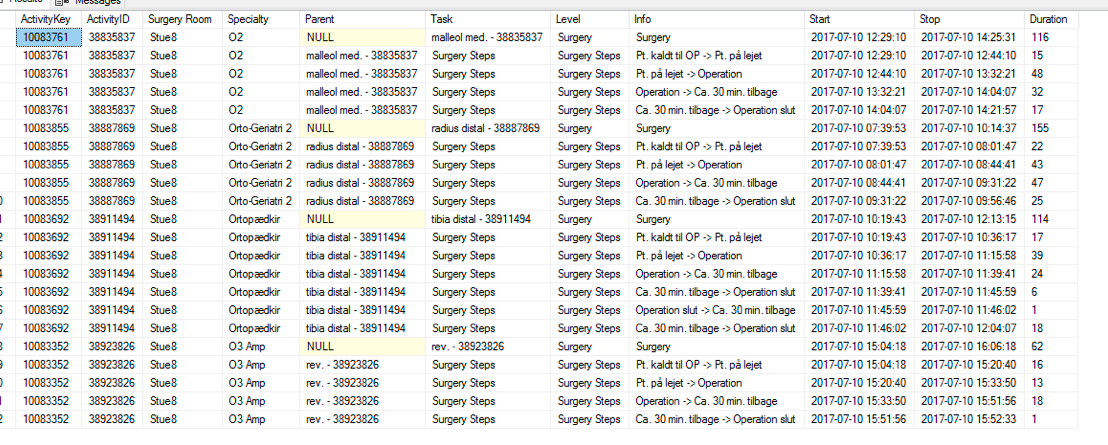 You would therefore expect the following Surgeries (yellow bars)malleol med. - 38835837radius distal - 38887869tibia distal - 38911494rev. - 38923826However they are mixed up - it seems to be the problem when the children (Tasks) have the same name